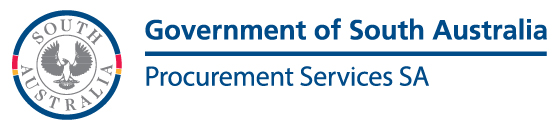 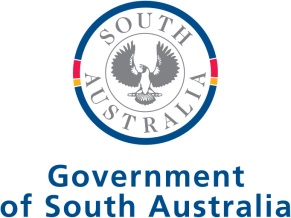 Invitation for Expression of Interest <Insert Procurement Title>Part C: Supplier Response FormTABLE OF CONTENTSSECTION 1 – SUPPLIER GENERAL INFORMATION (PRE-REGISTRATION DETAILS)	41.1	SUPPLIER IDENTIFICATION	41.2	SUPPLIER LOCATION AND CONTACT	41.3	SUPPLIER STRUCTURE, RELATIONSHIPS AND FINANCIAL ROLES	41.4	ACCREDITATION AND CERTIFICATION	41.5	SUPPLIER SERVICES AND KEY PROJECTS	51.6	INSURANCE	5SECTION 2 – EXTERNAL RESOURCES	62.1	JOINT / CONSORTIUM RESPONSES	62.2	SUBCONTRACTORS	6SECTION 3 – SUPPLIER RESPONSE TO EVALUATION CRITERIA	73.1	MANDATORY CRITERIA	73.2	WEIGHTED CRITERIA	73.3	NON-WEIGHTED CRITERIA	83.4	REFERENCES	9SECTION 4 – SUPPLIER DECLARATION	10SECTION 1 – SUPPLIER GENERAL INFORMATION (PRE-REGISTRATION DETAILS)SUPPLIER IDENTIFICATIONSUPPLIER LOCATION AND CONTACTSUPPLIER STRUCTURE, RELATIONSHIPS AND FINANCIAL ROLESProvide details of company ownership and Your executive personnel (e.g. Chief Executive Officer, Director/s, Senior Executive management). You can attach any necessary diagrams.<insert additional table/s for additional executive personnel>ACCREDITATION AND CERTIFICATIONProvide details of current accreditation and certifications relevant to the conduct of Your business (e.g. quality assurance certification).<insert additional table/s for additional accreditations/certifications>SUPPLIER SERVICES AND KEY PROJECTSProvide details of the main goods or services You provide and any key projects that You have delivered which may be relevant to a range of goods/services requested by a Public Authority. Note: The Public Authority will often ask for more specific examples that are relevant to the individual EOI in Your response to the evaluation criteria.<insert additional table/s for additional projects>INSURANCEProvide details of Your current insurance policies (e.g. public liability insurance, professional indemnity insurance).<insert additional table/s for additional insurance policies>SUPPLEMENTARY DETAILSIdentify if You are one or more of the following: (You can attach any necessary evidence).SECTION 2 – EXTERNAL RESOURCESJOINT / CONSORTIUM RESPONSESIf You are submitting a joint or consortium Response, then You must detail which parts of the Public Authority’s Requirement that each entity comprising the consortium or partnership will provide and how the entities relate to each other. <insert additional table/s for additional Partners>SUBCONTRACTORSProvide details of all sub-contractors to be engaged in connection with the delivery of the Public Authority’s Requirement or delete the table below if not applicable.<insert additional tables for additional subcontractors>SECTION 3 – SUPPLIER RESPONSE TO EVALUATION CRITERIAMANDATORY CRITERIA Delete this question if there are no mandatory criteriaDoes Your Response comply with the following mandatory criteria? Provide details or attach supporting documents as evidence of Your compliance with each of the mandatory criteria listed below.Insert or delete rows as required.WEIGHTED CRITERIAThe weighted criteria and questions below must be tailored to reflect the Public Authority’s approved evaluation criteria and sub-weighted criteria. The ITS – Part D: Evaluation Criteria Questions Bank (available on the PSSA website) provides a selection of example questions that can be adapted to assist in tailoring this section of the EOI.<Insert Weighted Evaluation Criteria 1><insert or delete rows as required>Insert Weighted Evaluation Criteria 2><insert or delete rows as required><Insert Weighted Evaluation Criteria 3><insert or delete rows as required>Industry Participation PolicyThe Public Authority must specify the relevant IPP requirements to be completed online. If a Tailored IPP Plan is to be used, attach the plan template in this section, and update this section to reflect lodgement requirements. Delete this section if IPP is not applicable.Public Authorities and private parties contracting to the Government of South Australia are required to comply with the South Australian Industry Participation Policy (SAIPP) and the supporting procedural and reporting requirements.You must complete an Industry Participation Plan online at: https://industryadvocate.sa.gov.au/policy-and-resources/Guidelines and templates are also available to assist You to understand the detail and information required to meet Industry Participation Policy requirements.You must submit a copy of Your completed Industry Participation Plan with Your Offer.Under the functions of the Industry Advocate Act 2017 the Industry Advocate has the discretion to review and assist in the negotiations for Industry Participation Plans to ensure that they comply with the SAIPP prior to the finalisation of contract conditions.NON-WEIGHTED CRITERIA<Insert Non-Weighted Evaluation Criteria 1><insert or delete rows as required>Insert Non-Weighted Evaluation Criteria 2><insert or delete rows as required>ReferencesPlease supply the details of up to three referees to support Your ability to provide the Public Authority’s Requirement. Include a brief description of the goods and/or services that Your organisation provided and when.Please note: in providing these referees You authorise us to collect any information about Your organisation, except commercially sensitive pricing information, from the referees, and use such information in the evaluation of Your Response. You also agree that all information provided to us by the referee will be confidential to us.SECTION 4 – SUPPLIER DECLARATIONYou must submit with your Response a signed declaration, in the form set out below.Remember to select ‘agree’ or ‘disagree’ at the end of each row. If you don’t, you will be deemed to have agreed.You must have the declaration signed by someone who is authorised to sign and able to verify each of the elements of the declaration e.g. Chief Executive or a Senior Manager.If you are submitting a joint or consortium Response, each entity comprising the consortium or partnership must complete a separate declaration.Public Authority:Invitation Reference Number:Response submitted by:Date of Response:Trading Name<insert name>Registered Name<insert name>ACN <insert number>ABN<insert number>Address of registered office<insert address>Place of business in South Australia (if relevant)<insert address>Type of entity (e.g. company, trust, partnership, sole trader, other)<insert entity>Website<insert URL>Contact Person<insert name>Position<insert position>Address<insert address>Postal address(if different to above)<insert address>E-mail<insert email address>Phone number<insert phone number>Executive Position <insert position title>Executive Name<insert name of position holder>Accreditation/Certification<insert name of accreditation/certification>Regulating Authority<insert name of authority>Accreditation/Certification number<insert accreditation/certification number>Valid to<insert date valid to>Scope of Accreditation/Certification<insert scope and description>Key Goods / Services You Provide <insert services>Industry You align with   <insert industry name>Case Study Project description<insert description>Customer organisation<insert customer name>Number of personnel involved<insert number>Date of commencement and period of association<insert commencement date and period of association>Scope / Project details<insert scope>Total cost to buyer <insert project value>Policy Type<insert policy type>Policy Number<insert policy number>Policy Issuer<insert insurer name>Policy Cover ($)<insert value>Expiry Date<insert date of expiry>Not-for-Profit Organisation   Yes NoAboriginal Business Enterprise  Yes NoAboriginal Community Controlled Organisation  Yes NoAustralian Disability Enterprise  Yes NoSocial Enterprise  Yes NoSmall-Medium Enterprise  Yes NoWomen-Owned Business Yes NoIs this Response a joint or consortium Response?Is this Response a joint or consortium Response?  Yes  NoPartner 1:Partner 1:Trading Name<insert name>Registered Name<insert name>ACN/ABN<insert number>Address of registered office<insert address>Contact Person<insert name and title >Telephone<insert phone number>Type of Relationship<insert relationship>Period of association<insert period>Goods/Services to be provided<insert goods/service>Estimated value of Goods/Services<$>Lead Entity of the Consortia/Partnership:Lead Entity of the Consortia/Partnership:Trading Name<insert name>Registered Name<insert name>ACN/ABN<insert number>Do you intend to engage a sub-contractor/s to deliver any part of the Public Authority’s Requirement?Do you intend to engage a sub-contractor/s to deliver any part of the Public Authority’s Requirement?  Yes   NoSubcontractor 1:Subcontractor 1:Trading Name<insert name>Registered Name<insert name>ACN/ABN<insert number>Address of registered office<insert address>Contact Person<insert name and title >Telephone<insert phone number>Period of association<insert period>Goods/Services to be provided<insert goods/service>Estimated value of Goods/Services<$><Insert Mandatory Criteria 1><Insert Mandatory Criteria 1>  Yes  No<Insert Mandatory Criteria 2><Insert Mandatory Criteria 2>  Yes  No<Insert question for supplier response to weighted evaluation criteria 1><Insert question for supplier response to weighted evaluation criteria 1><Insert question for supplier response to weighted evaluation criteria 2><Insert question for supplier response to weighted evaluation criteria 2><Insert question for supplier response to weighted evaluation criteria 3><Insert question for supplier response to weighted evaluation criteria 3>Have You completed an Industry Participation Plan online and submitted a copy with Your Offer? Have You completed an Industry Participation Plan online and submitted a copy with Your Offer?   Yes  No<Insert question for supplier response to non-weighted evaluation criteria 1><Insert question for supplier response to non-weighted evaluation criteria 1><Insert question for supplier response to non-weighted evaluation criteria 2><Insert question for supplier response to non-weighted evaluation criteria 2>Referee 1:Referee 1:Name of referee<insert name>Name of organisation<insert name of organisation>Title of referee<insert title>Address<insert address>Telephone<insert email address>Email<insert phone number>Nature of Business with Supplier<insert goods and/or services provided and when delivered>Referee 2:Referee 2:Name of referee<insert name>Name of organisation<insert name of organisation>Title of referee<insert title>Address<insert address>Telephone<insert email address>Email<insert phone number>Nature of Business with Supplier<insert goods and/or services provided and when delivered>Referee 3:Referee 3:Name of referee<insert name>Name of organisation<insert name of organisation>Title of referee<insert title>Address<insert address>Telephone<insert email address>Email<insert phone number>Nature of Business with Supplier<insert goods and/or services provided and when delivered>TopicDeclarationDeclarationSupplier’s declarationInvitation Process, Terms and ConditionsI/we have read and fully understand the Invitation, including the applicable EOI Process and Invitation for EOI conditions detailed in Part A: EOI Process Guidelines. I/we confirm that the Supplier/s agree to be bound by them.I/we have read and fully understand the Invitation, including the applicable EOI Process and Invitation for EOI conditions detailed in Part A: EOI Process Guidelines. I/we confirm that the Supplier/s agree to be bound by them.<agree / disagree>Collection of further informationThe Supplier/s authorises the Public Authority to:collect any information about the Supplier, except commercially sensitive pricing information, from any relevant third party, including a referee, or previous or existing clientuse such information in the evaluation of this Response.The Supplier/s agrees that all such information will be confidential to the Public Authority.The Supplier/s authorises the Public Authority to:collect any information about the Supplier, except commercially sensitive pricing information, from any relevant third party, including a referee, or previous or existing clientuse such information in the evaluation of this Response.The Supplier/s agrees that all such information will be confidential to the Public Authority.<agree / disagree>Public Authority RequirementsI/we have read and fully understand the nature and extent of the Public Authority’s Requirements as described in Part B: Specification. I/we confirm that the Supplier/s has the necessary capacity and capability to fully meet or exceed the Requirements and will be available to deliver throughout the relevant Contract period.I/we have read and fully understand the nature and extent of the Public Authority’s Requirements as described in Part B: Specification. I/we confirm that the Supplier/s has the necessary capacity and capability to fully meet or exceed the Requirements and will be available to deliver throughout the relevant Contract period.<agree / disagree>Ethics and Unlawful CollusionIn submitting this Response, the Supplier/s warrants that:it is independent and that there has not been any unlawful collusion or anti-competitive conduct with any other Supplier or party in connection with this EOI Process. This clause does not apply to any formal joint venture contractual arrangement entered into between the Supplier and any other person(s), the details of which have been provided to the Public Authority as part of the Response submitted by the Supplier.  the total value of the goods and/or services to be provided by sub-contractors, to the extent known at the time of making this declaration, is $<insert value>.it has not directly or indirectly approached any employee or representative of the Public Authority (other than the Contact Officer) to lobby or solicit information in relation to the Invitation.it has not offered any incentive, or otherwise attempted to influence or provide any form of personal inducement, reward or benefit to any employee or representative of the Public Authority. In submitting this Response, the Supplier/s warrants that:it is independent and that there has not been any unlawful collusion or anti-competitive conduct with any other Supplier or party in connection with this EOI Process. This clause does not apply to any formal joint venture contractual arrangement entered into between the Supplier and any other person(s), the details of which have been provided to the Public Authority as part of the Response submitted by the Supplier.  the total value of the goods and/or services to be provided by sub-contractors, to the extent known at the time of making this declaration, is $<insert value>.it has not directly or indirectly approached any employee or representative of the Public Authority (other than the Contact Officer) to lobby or solicit information in relation to the Invitation.it has not offered any incentive, or otherwise attempted to influence or provide any form of personal inducement, reward or benefit to any employee or representative of the Public Authority. <agree / disagree>Electronic FilesI/we confirm that I/we have checked any electronic files contained in the Response and that these are free from viruses.I/we confirm that I/we have checked any electronic files contained in the Response and that these are free from viruses.<agree / disagree>Conflict of Interest declarationThe Supplier warrants that it has no actual, potential or perceived Conflict of Interest in submitting this Response. Where a Conflict of Interest arises during the Invitation process the Supplier/s will report it immediately to the Public Authority’s Contact Officer.The Supplier warrants that it has no actual, potential or perceived Conflict of Interest in submitting this Response. Where a Conflict of Interest arises during the Invitation process the Supplier/s will report it immediately to the Public Authority’s Contact Officer.<agree / disagree>Details of Conflict of Interest: <Suppliers must give details of any possible Conflict of Interest that exists or may arise in relation to the making and/or acceptance of their Response. If You think you may have a Conflict of Interest briefly describe the conflict and how you propose to manage it or write “not applicable”>.Details of Conflict of Interest: <Suppliers must give details of any possible Conflict of Interest that exists or may arise in relation to the making and/or acceptance of their Response. If You think you may have a Conflict of Interest briefly describe the conflict and how you propose to manage it or write “not applicable”>.Details of Conflict of Interest: <Suppliers must give details of any possible Conflict of Interest that exists or may arise in relation to the making and/or acceptance of their Response. If You think you may have a Conflict of Interest briefly describe the conflict and how you propose to manage it or write “not applicable”>.Details of Conflict of Interest: <Suppliers must give details of any possible Conflict of Interest that exists or may arise in relation to the making and/or acceptance of their Response. If You think you may have a Conflict of Interest briefly describe the conflict and how you propose to manage it or write “not applicable”>.DECLARATIONI/we declare that in submitting the Response and this declaration:the information provided is true, accurate and complete and not misleading in any material respectthe Response does not contain Intellectual Property that will breach a third party’s rightsI/we have secured all appropriate authorisations to submit this Response, to make the statements and to provide the information in the Response and I/we am/are not aware of any impediments to enter into a formal Contract to deliver the Public Authority’s Requirements.I/we understand that the falsification of information, supplying misleading information or the suppression of material information in this declaration and Response may result in the Response being excluded from further consideration in the Invitation process.By signing this declaration, the signatory below represents, warrants and agrees that they have been authorised by the Supplier/s to make this declaration on its/their behalf.DECLARATIONI/we declare that in submitting the Response and this declaration:the information provided is true, accurate and complete and not misleading in any material respectthe Response does not contain Intellectual Property that will breach a third party’s rightsI/we have secured all appropriate authorisations to submit this Response, to make the statements and to provide the information in the Response and I/we am/are not aware of any impediments to enter into a formal Contract to deliver the Public Authority’s Requirements.I/we understand that the falsification of information, supplying misleading information or the suppression of material information in this declaration and Response may result in the Response being excluded from further consideration in the Invitation process.By signing this declaration, the signatory below represents, warrants and agrees that they have been authorised by the Supplier/s to make this declaration on its/their behalf.DECLARATIONI/we declare that in submitting the Response and this declaration:the information provided is true, accurate and complete and not misleading in any material respectthe Response does not contain Intellectual Property that will breach a third party’s rightsI/we have secured all appropriate authorisations to submit this Response, to make the statements and to provide the information in the Response and I/we am/are not aware of any impediments to enter into a formal Contract to deliver the Public Authority’s Requirements.I/we understand that the falsification of information, supplying misleading information or the suppression of material information in this declaration and Response may result in the Response being excluded from further consideration in the Invitation process.By signing this declaration, the signatory below represents, warrants and agrees that they have been authorised by the Supplier/s to make this declaration on its/their behalf.DECLARATIONI/we declare that in submitting the Response and this declaration:the information provided is true, accurate and complete and not misleading in any material respectthe Response does not contain Intellectual Property that will breach a third party’s rightsI/we have secured all appropriate authorisations to submit this Response, to make the statements and to provide the information in the Response and I/we am/are not aware of any impediments to enter into a formal Contract to deliver the Public Authority’s Requirements.I/we understand that the falsification of information, supplying misleading information or the suppression of material information in this declaration and Response may result in the Response being excluded from further consideration in the Invitation process.By signing this declaration, the signatory below represents, warrants and agrees that they have been authorised by the Supplier/s to make this declaration on its/their behalf.Authorised Person Signature:Authorised Person Signature:<sign here><sign here><sign here>Authorised Person Name:Authorised Person Name:<insert name><insert name><insert name>Title / Position:Title / Position:<insert title><insert title><insert title>Name of organisationName of organisation<insert organisation name><insert organisation name><insert organisation name>Date:Date:<insert date><insert date><insert date>Signature of Witness:Signature of Witness:<sign here><sign here><sign here>Witness Name:Witness Name:<insert name><insert name><insert name>Date:Date:<insert date><insert date><insert date>